RECURSOSENLACES: Teoría, normas de seguridad y figuras: http://secundariaeducacionfisica.blogspot.com/p/acrosport_7825.htmlFIGURAS ACROSPORT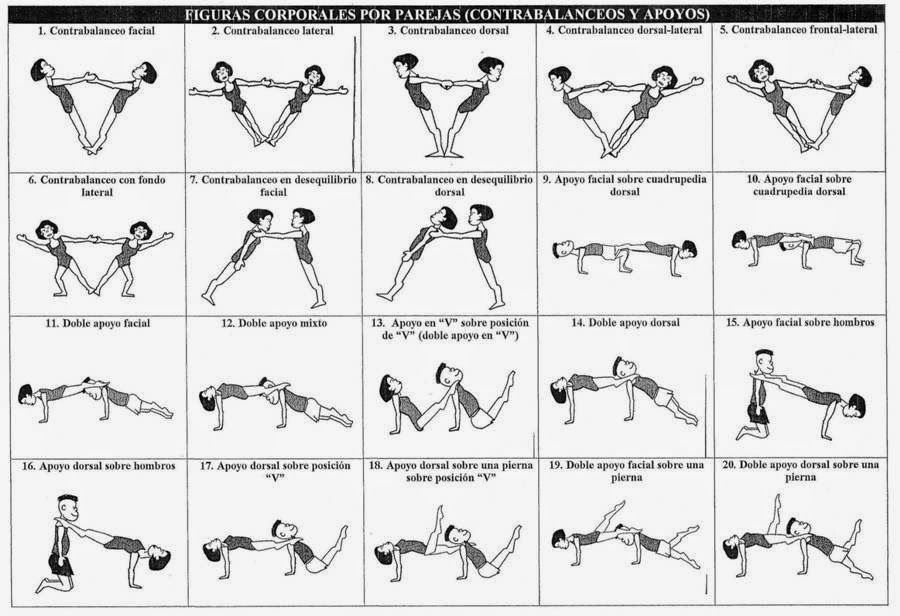 FIGURAS DE ACROSPORT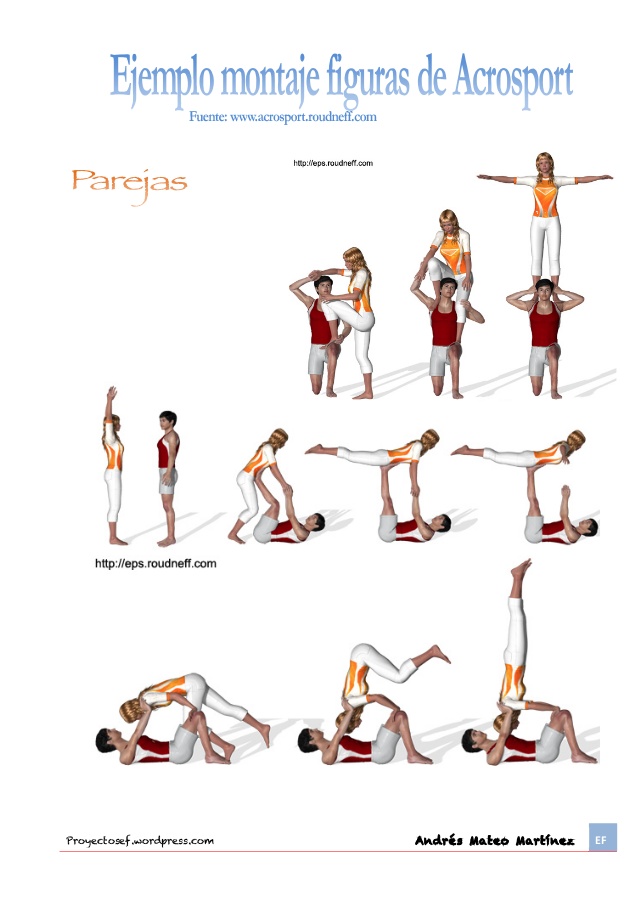 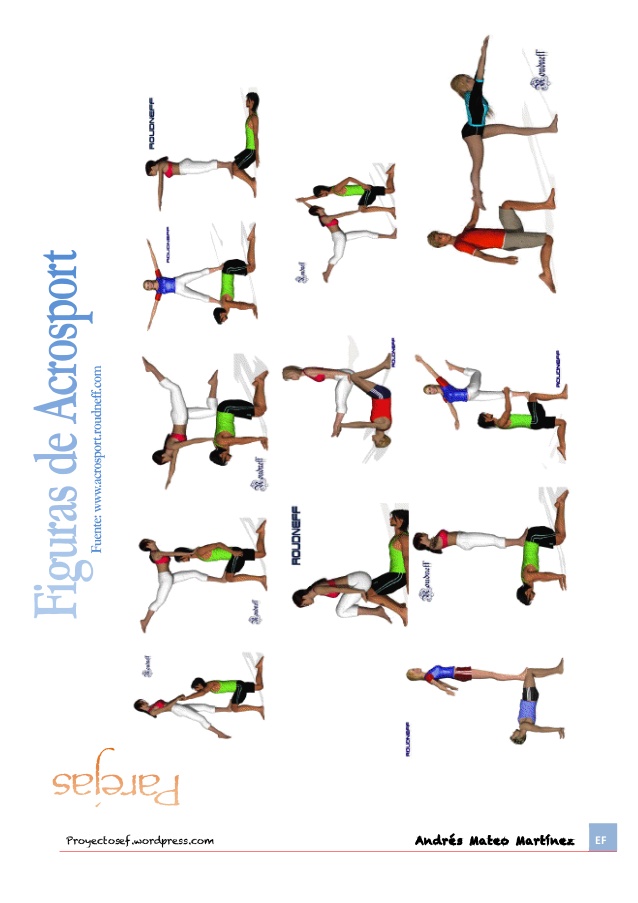 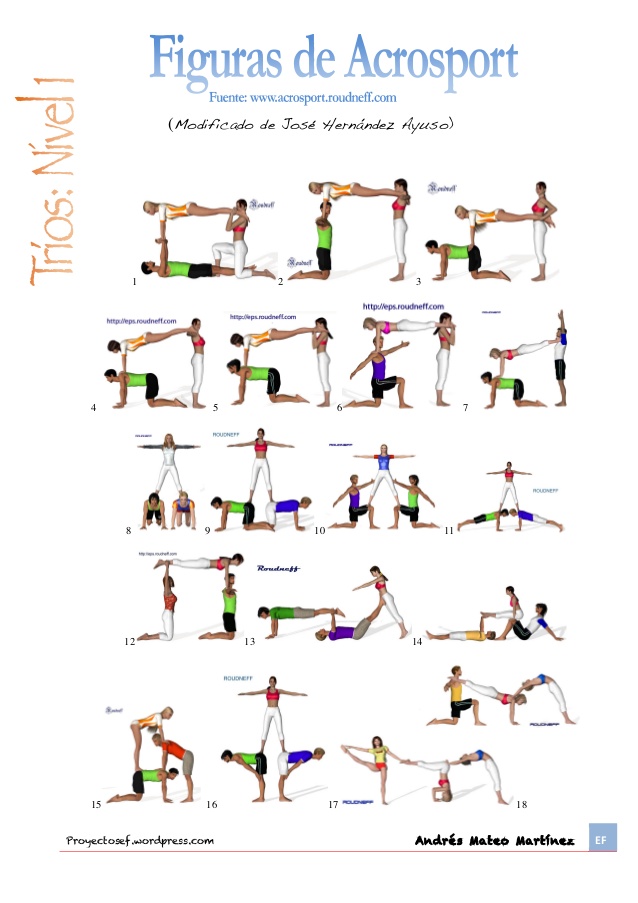 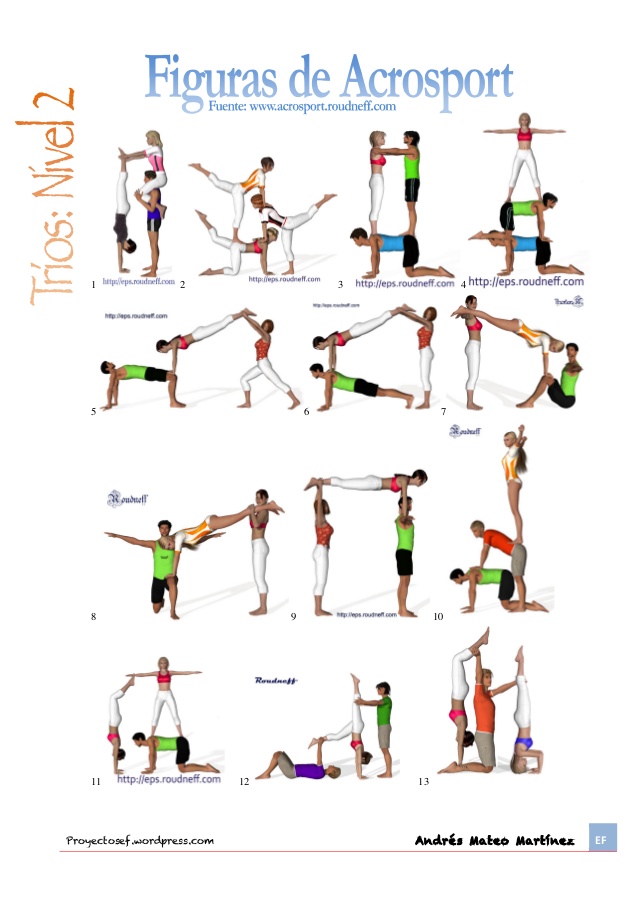 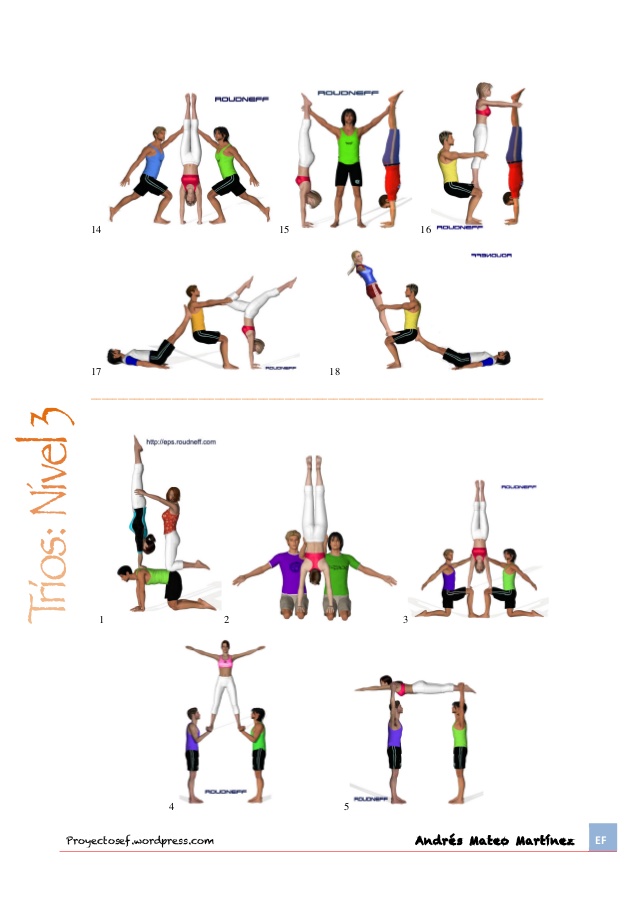 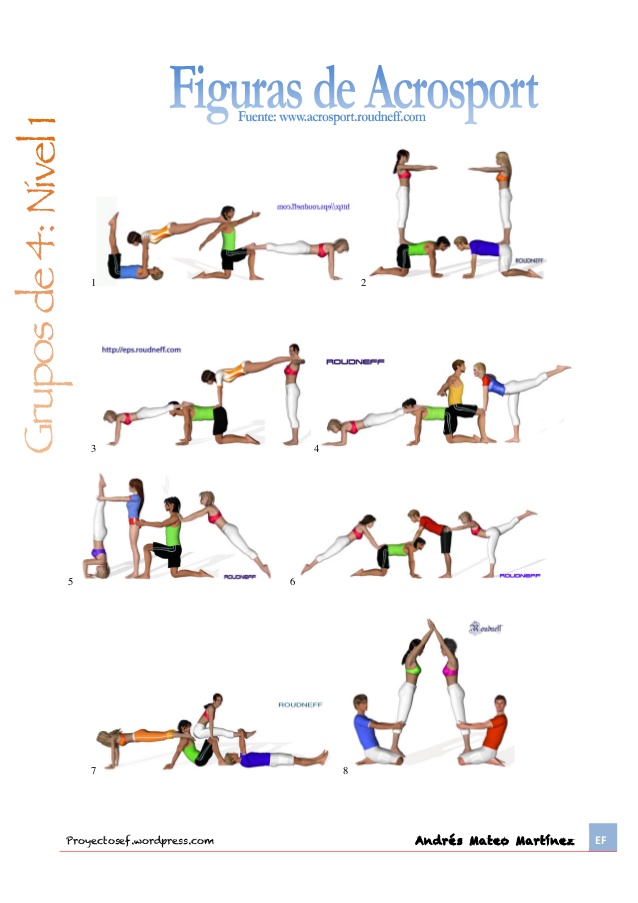 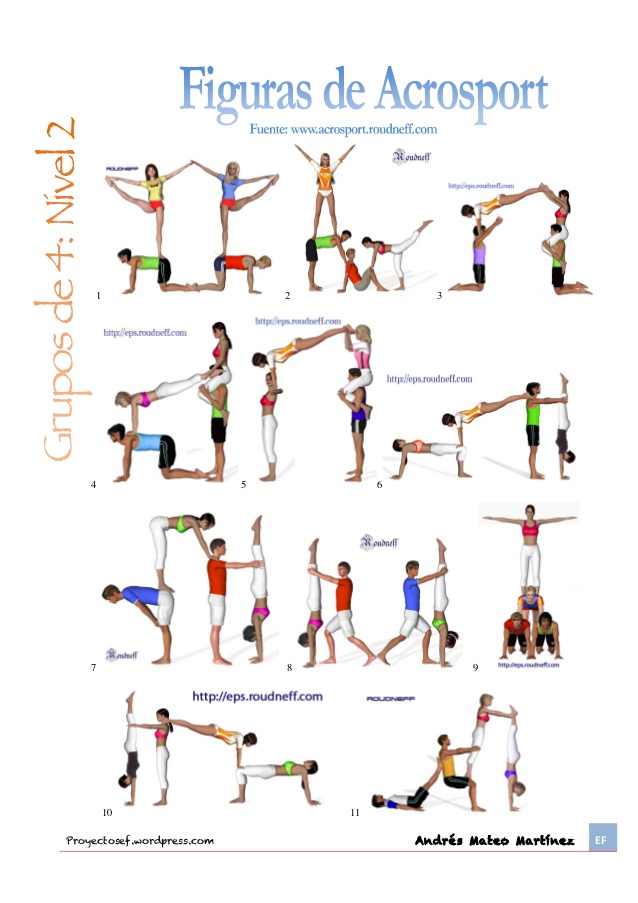 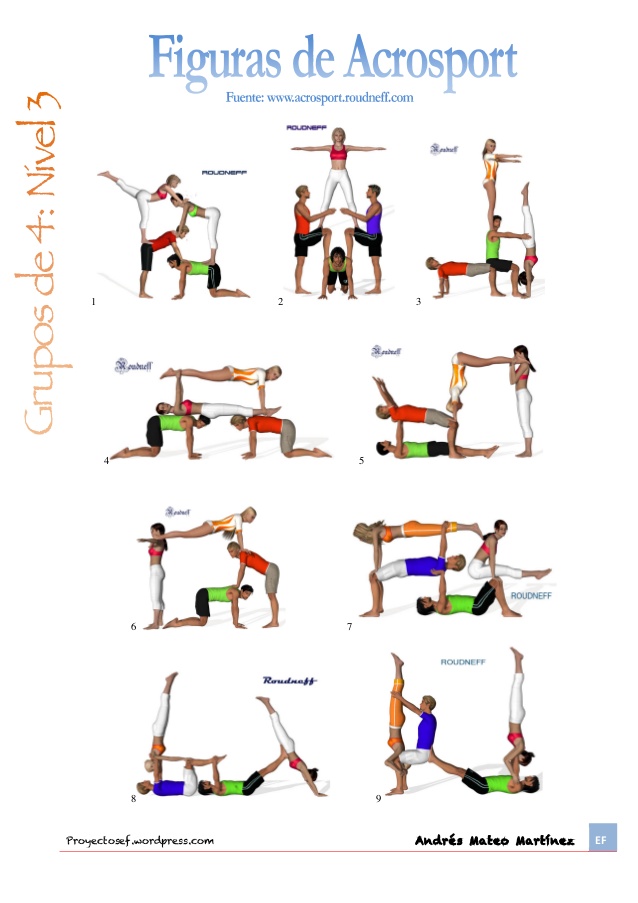 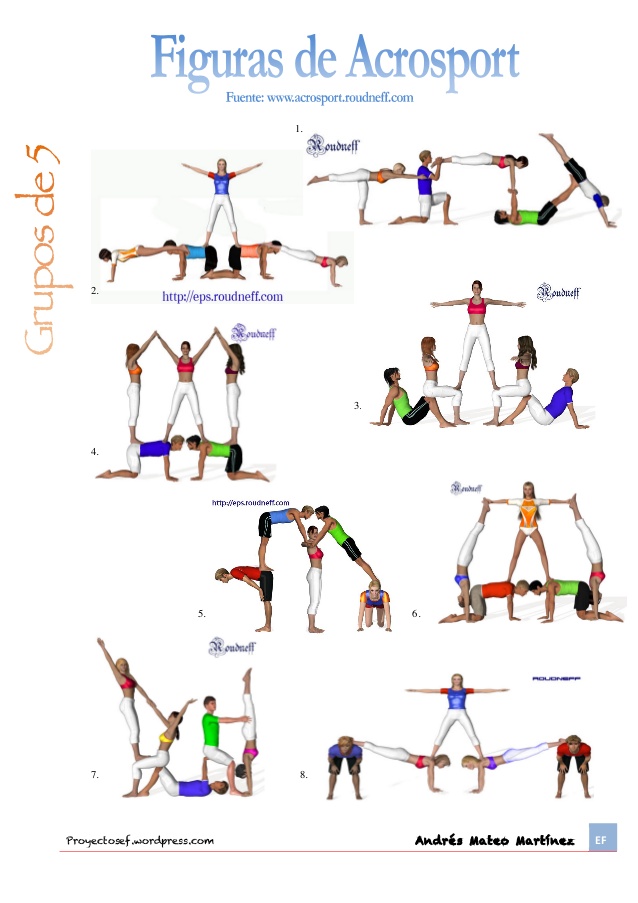 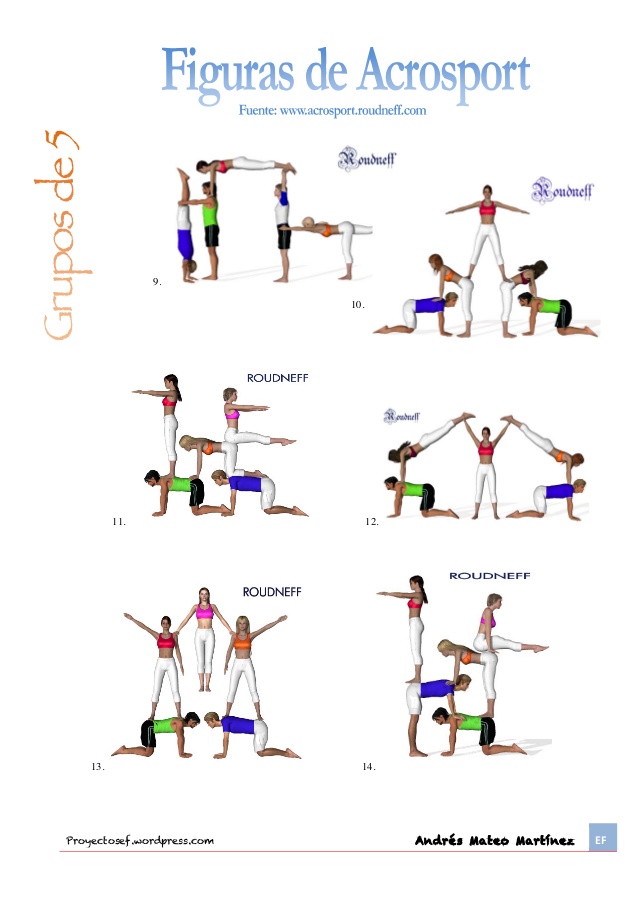 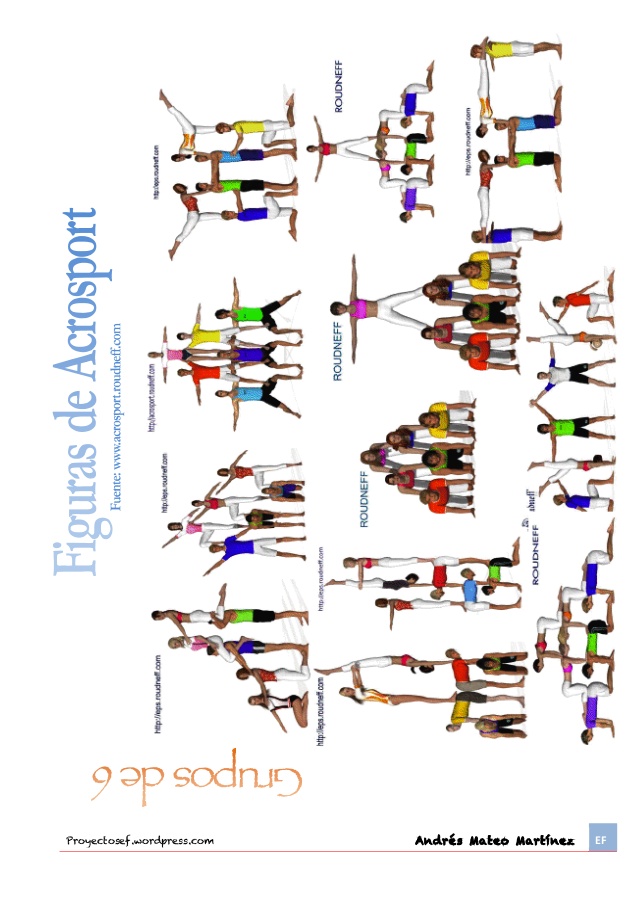 